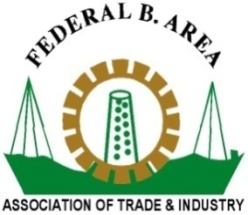 FEDERAL B. AREA ASSOCIATION OF TRADE & INDUSTRY(Registered under Section 3 of the Trade Organisations Act, 2013)Affiliated with the Karachi Chamber of Commerce & IndustryFBAATI-3/002 /2016-17October 1, 2016.Minutes of the 1st Emergent MeetingOf the Executive Committee 2016-2017Time: 		4:00 pmDate: 		Saturday October 1, 2016.Place: 		Association secretariatPresided:	1. 	Mr. Jawed Suleman			PresidentAttended:	2.	Mr. Muhammad Ali			Senior Vice President3.	Mr. Hilal Shaikh			Vice President4.	Mr. M. Abdullah Abid		EC Member		5.	Mr. Idrees Gigi			EC Member		6.	Mr. Amin Maniya			EC Member		7. 	Mr. Masroor Ahmad Alvi		Sub-Committee Chair		8.	Mr. Muhammad Irfan			Sub-Committee ChairProceedings:Meeting started with the recitation of the Holy Quran by Mr. Muhammad AliChange of Signatures of Bank AccountsThe House approved the change of signatories in the following Bank Accounts of the Association.HBL Al-Noor Society Branch Account # 17970015580703.Meezan Bank Ltd. F.B. Industrial Area Br. Account # 0101372776.Meezan Bank Ltd. F.B. Industrial Area Br. Account # 0101390180HMB Gulshan-e-Ali Branch Acconut # 1111-20311-136400.It was resolved that effective immediately the above accounts of the Association are to be operated jointly by the President with any one Office Bearer duly countersigned by the Secretary General OR by Two Office Bearers duly countersigned by the Secretary General.Mr. Jawed Suleman		PresidentMr. Muhammad Ali		Senior Vice PresidentMr. M. Hilal Sheikh		Vice PresidentMr. Rashid Hamidani		Secretary GeneralThe House approved the nomination of Mr. Shaikh Muhammad Tehseen to represent the Association on the Managing Committee of the KCCI for the year 2016-2017 and directed the Secretary General to communicate the nomination to Secretary General KCCI.There being no other business to discuss and decide, the meeting then adjourned with vote of thanks to and from the Chair.Rashid HamidaniSecretary General